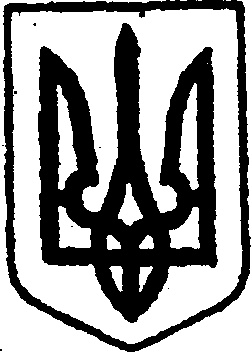 КИЇВСЬКА ОБЛАСТЬТЕТІЇВСЬКА МІСЬКА РАДАVІІІ СКЛИКАННЯТРЕТЯ  СЕСІЯПРОЄКТ  Р І Ш Е Н Н Я         23.02.2021 р.                                                                                   №   - 03-VIIІПро внесення змін та доповнень до Регламенту  Тетіївської міської ради   Керуючись законами України "Про місцеве самоврядування в Україні",  «Про статус депутатів місцевих рад», "Про запобігання корупції" , враховуючи Методичні рекомендації щодо запобігання та врегулювання конфлікту інтересів, затверджених рішенням НАЗК від 29.09.2017 року № 839,  рекомендації Погоджувальної ради та комісій з питань Регламенту, депутатської етики, забезпечення   діяльності депутатів та контролю за виконанням рішень міської   ради та її виконавчого комітету, дотримання законності та  правопорядку та з питань соціального захисту,  охорони здоров’я, освіти, культури, молоді і спорту,  з метою усунення  суперечностей при підготовці питань на засідання ради,  проєктів рішень,  голосуванні та прийнятті рішень, Тетіївська міська рада                                               В И Р І Ш И Л А: 1. Внести зміни та доповнення до Регламенту Тетіївської міської ради, зокрема:1.1. Статтю 56 «Поіменне голосування»  Регламенту Тетіївської міської ради  доповнити пунктами такого змісту:« 7.  Депутат не має права відкликати або змінити свій голос після закінчення процедури голосування або закриття відповідної сесії.  У випадку, якщо депутат допустив помилку під час голосування він може звернутися із заявою до лічильної комісії чи секретаря міської ради. Така заява оприлюднюється разом із результатами голосування, долучається до протоколу засідання,  але не впливає на підсумки голосування.8.Прийняття одразу декількох рішень шляхом пакетного голосування допускається у випадках, коли до жодного з проєктів рішень, включених до пакету, немає критичних зауважень та більшість депутатів не заперечує проти пакетного голосування».   1.2. Пункт 4 статті 66 «Конфлікт інтересів» Регламенту викласти у такій редакції:«У випадку виявлення у себе реального чи потенційного конфлікту інтересів на пленарному засіданні Ради або на засіданні постійної чи тимчасової контрольної комісії міський голова, заступник голови,  секретар ради, депутат  зобов’язаний самостійно  публічно заявити про такий конфлікт інтересів або письмово повідомити про це головуючому на пленарному засіданні Ради чи голові відповідної постійної чи тимчасової контрольної комісії, який інформує про це присутніх перед розглядом проєкту рішення.Якщо неучасть осіб, зазначених у частині першій пункту 4 цієї  статті, при  прийнятті рішення призведе до втрати повноважності відповідної ради, іншого колегіального органу, особи, у яких наявний конфлікт інтересів, беруть участь у прийнятті радою, іншим колегіальним органом рішення за умови публічного самостійного повідомлення про конфлікт інтересів під час засідання колегіального органу.».1.3. Статтю 14 «Погоджувальна рада» викласти у такій редакції:«1. З метою попереднього узгодження питань що вносяться на розгляд сесій та дати проведення сесії у складі Тетіївської міської ради утворюється та діє консультаційно-погоджувальний орган – Погоджувальна рада Тетіївської міської ради.2. До складу Погоджувальної ради входять: міський голова, секретар ради,  голови постійних комісій, керівники депутатських фракцій та груп  Тетіївської міської ради. 3. Погоджувальна рада:3.1. Розглядає пропозиції щодо проєктів плану роботи, розкладу та порядку денного пленарних засідань сесії ради;3.2. Сприяє узгодженню позицій депутатів у разі виникнення спірних питань у роботі Тетіївської міської ради та її органів;3.3. Вносить пропозиції щодо скликання позачергового пленарного засідання Ради та дати його проведення відповідно до цього Регламенту;3.4 Вживає заходів до організації скоординованої спільної роботи комісій Тетіївської міської ради, а також забезпечення присутності депутатів на пленарних засіданнях;3.5. Розглядає інші пропозиції з організації роботи Ради відповідно до цього Регламенту.4. Головує на засіданні Погоджувальної ради міський голова, а у разі його відсутності – секретар ради. У випадку відсутності міського голови та секретаря ради головує обраний погоджувальною радою її член. Рішення приймаються більшістю голосів від загального складу.5. Засідання Погоджувальної Ради відбуваються за 11 днів до чергового пленарного засідання, за потребою проводиться не пізніше, ніж за 2 дні до самого засідання ради, у виняткових випадках – за день і протоколюються. Протокол засідання Погоджувальної Ради складається аналогічно протоколу засідання постійної комісії Ради, підписується головуючим на засіданні та зберігаються у секретаря ради.6. Погоджувальна рада проводить свою роботу у формі відкритих засідань, які є правомочними за умови присутності не менше половини її складу.7. Рішення Погоджувальної ради мають рекомендаційний характер для міського голови і депутатів міської ради.       Голова враховує рішення Погоджувальної Ради під час формування порядку денного пленарних засідань та при внесенні кандидатур осіб, які пропонуються для  обрання,  затвердження,  призначення або погодження Радою».2. Контроль за виконанням цього рішення покласти на комісію з питань Регламенту, депутатської етики, забезпечення   діяльності депутатів та контролю за виконанням рішень міської   ради та її виконавчого комітету, дотримання законності та  правопорядку.Міський голова                                                       Богдан БАЛАГУРАРозробники  проєкту: Депутат міської ради                                   О.Чорний                                                                        О. Лях                      Погодження:Секретар міської ради                                     Н.ІванютаНачальник юридичноговідділу                                                              Н.Складена